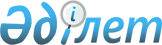 О внесении изменения в постановление акимата Жанааркинского района от 4 мая 2020 года № 44/01 "Об установлении публичного сервитута"Постановление акимата Жанааркинского района Карагандинской области от 12 февраля 2021 года № 12/03. Зарегистрировано Департаментом юстиции Карагандинской области 17 февраля 2021 года № 6192
      В соответствии со статьей 17 и пунктом 4 статьи 69 Земельного кодекса Республики Казахстан от 20 июня 2003 года, Законом Республики Казахстан от 23 января 2001 года "О местном государственном управлении и самоуправлении в Республике Казахстан", с Законом Республики Казахстан от 6 апреля 2016 года "О правовых актах", рассмотрев обращения юридических лиц, акимат района ПОСТАНОВЛЯЕТ:
      1. Внести в постановление акимата Жанааркинского района от 4 мая 2020 года №44/01 "Об установлении публичного сервитута" (зарегистрировано в Реестре государственной регистрации нормативных правовых актов № 5826, опубликовано в Эталонном контрольном банке нормативных правовых актов Республики Казахстан в электронном виде 6 мая 2020 года, в районной газете "Жанаарка" от 16 мая 2020 года № 25 (9971)) следующее изменение:
      подпункт 3) пункта 1 постановления исключить.
      2. Государственному учреждению "Отдел земельных отношений Жанааркинского района" принять меры, вытекающие из настоящего постановления.
      3. Контроль за исполнением настоящего постановления возложить на заместителя акима района Толеуова Г.
      4. Настоящее постановление вводится в действие со дня его первого официального опубликования.
					© 2012. РГП на ПХВ «Институт законодательства и правовой информации Республики Казахстан» Министерства юстиции Республики Казахстан
				
      Аким Жанааркинского района

Ю. Беккожин
